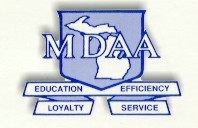 The Michigan Dental Assistants Association is pleased tonotify you of an established scholarship award to eligible students.Eligibility may be one of the following:(a) Those students established in a dental assisting program accredited by the AmericanDental Association’s Commission on Dental Accreditation, which meets the MichiganBoard of Dentistry’s requirement for eligibility to take the Registered Dental Assistant(RDA) exam.(b) Those students who are a (CDA) Certified Dental Assistant, or (R.D.A.) RegisteredDental Assistant established in an educational program in pursuit of a Bachelor'sDegree or Master's Degree.To apply:(a) A letter from the Dental Assisting Program Director or an Instructor verifying programenrollment.(b) A brief history of the applicant including professional goals and an expression offinancial need. *(c) An official student transcript of the most recently completed college courses.Applicant must have a minimum of a 2.5 GP A. **(d) Send all information to the Scholarship Chairman.* Overall professional look of the letter, grammar use and spelling will be taken intoconsideration.** An official transcript is one sent by the college to the MDAA or one given to thestudent in a sealed envelope by the college. Transcripts may have an embossed stampfor verification purposes. Official transcripts often must be ordered from the collegein advance and often require payment of a fee.Scholarship requests and all pertinent materials must be mailed to:MDAAAttn: Scholarship ChairmanP.O. Box 118Lennon, MI 48449Notification:(a) Scholarship requests must be received by March 1st of any given year(b) An announcement and/or photo of the MDAA Scholarship recipient shall be published.